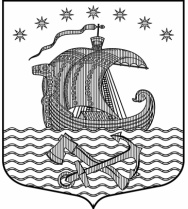 Муниципальное образование Свирицкое сельское поселениеВолховского муниципального районаЛенинградской областиАДМИНИСТРАЦИЯП О С Т А Н О В Л Е Н И Е  От    17 июля  2020 года                                                                                    №  80       пос. СвирицаОб утверждении Положения «О Единой комиссии по проведению конкурсов или аукционов на право заключения договоров аренды, договоров безвозмездного пользования, договоров доверительного управления имуществом, иных договоров, предусматривающих переход прав владения и (или) пользования в отношении муниципального имущества муниципального образования Свирицкое сельское поселение»Руководствуясь статьями 447, 448, 449 Гражданского кодекса Российской Федерации, Федеральным законом от 26.07.2006 N 135-ФЗ "О защите конкуренции", приказом Федеральной антимонопольной службы Российской Федерации от 10.02.2010 N 67 "О порядке проведения конкурсов или аукционов на право заключения договоров аренды, договоров безвозмездного пользования, договоров доверительного управления имуществом, иных договоров, предусматривающих переход прав владения и (или) пользования в отношении государственного или муниципального имущества, и перечне видов имущества, в отношении которого заключение указанных договоров может осуществляться путем проведения торгов в форме конкурса",  на основании устава сельского поселения, Уставом муниципального образования Свирицкое сельское поселение Волховского района Ленинградской области, администрация муниципального образования Свирицкое сельского поселения ПОСТАНОВЛЯЕТ:Утвердить Положение «О Единой комиссии по проведению конкурсов или аукционов на право заключения договоров аренды, договоров безвозмездного пользования, договоров доверительного управления имуществом, иных договоров, предусматривающих переход прав владения и (или) пользования в отношении муниципального имущества МО Свирицкое сельское поселение» (Приложение № 1).Утвердить состав Единой комиссии по проведению конкурсов или аукционов на право заключения договоров аренды, договоров безвозмездного пользования, договоров доверительного управления имуществом, иных договоров, предусматривающих переход прав владения и (или) пользования в отношении муниципального имущества МО Свирицкое сельское поселение (Приложение №2).Постановление от 22  ноября 2013 года  №  77 «Об утверждении Положения «О Единой комиссии по проведению конкурсов или аукционов на право заключения договоров аренды, договоров безвозмездного пользования, договоров доверительного управления имуществом, иных договоров, предусматривающих переход прав владения и (или) пользования в отношении муниципального имущества МО Свирицкое сельское поселение» считать утратившим силу.Настоящее постановление подлежит официальному опубликованию в газете «Волховские огни» и размещению на официальном сайте администрации МО Свирицкое сельское поселение в сети Интернет.Контроль за выполнением Постановления оставляю за собой. Главы администрации                                                                      В.А. АтамановаПриложение № 1к Постановлению администрацииМО Свирицкое сельское поселение                                                                                                     17.07.2020 года №80ПОЛОЖЕНИЕ«О Единой комиссии по проведению конкурсов или аукционов на право заключения договоров аренды, договоров безвозмездного пользования, договоров доверительного управления имуществом, иных договоров, предусматривающих переход прав владения и (или) пользования в отношении муниципального имущества МО Свирицкое сельское поселение»Общие положенияНастоящее Положение определяет цели создания, принципы деятельности, функции комиссии по проведению конкурсов или аукционов  на право заключения договоров аренды, договоров безвозмездного пользования, договоров доверительного управления имуществом, иных договоров, предусматривающих переход прав владения и (или) пользования в отношении муниципального имущества МО Свирицкое сельское поселение (далее – Единая комиссия).Единая комиссия в своей деятельности руководствуется Гражданским кодексом Российской Федерации, Федеральным законом № 135-ФЗ от 26.07.2006г. «О защите конкуренции» (далее – Закон), приказом ФАС № 67 от 10.02.2010г. «О порядке проведения конкурсов или аукционов на право заключения договоров аренды, договоров безвозмездного пользования, договоров доверительного управления имуществом, иных договоров, предусматривающих переход прав владения и (или) пользования в отношении государственного или муниципального имущества, и перечне видов имущества, в отношении которого заключение указанных договоров может осуществляться путем проведения торгов в форме конкурса» (далее – Правила) и настоящим Положением.Единая комиссия вправе иметь фирменный бланк с наименованием комиссии (по согласованию). Право подписи документов на фирменном бланке Единой комиссии имеют Председатель комиссии и заместитель Председателя комиссии. Фирменные бланки и переписка Единой комиссии хранятся у организатора торгов.Цели, задачи и порядок формирования Единой комиссииЕдиная комиссия создается в целях:Подведения итогов и определения победителей конкурсов на право заключения договоров аренды, договоров безвозмездного пользования, договоров доверительного управления имуществом, иных договоров, предусматривающих переход прав владения и (или) пользования в отношении муниципального имущества МО Свирицкое сельское поселение.Определения участников, подведения итогов аукционов на право заключения договоров аренды, договоров безвозмездного пользования, договоров доверительного управления имуществом, иных договоров, предусматривающих переход прав владения и (или) пользования в отношении муниципального имущества МО Свирицкое сельское поселение.Исходя из целей деятельности Единой комиссии, определенных в п.2.1. настоящего     Положения, в задачи Единой комиссии входит:Обеспечение объективности при рассмотрении, сопоставлении и оценке заявок на участие в торгах, поданных на бумажном носителе, либо в форме электронных документов.Соблюдение принципов публичности, прозрачности, конкурентности при заключении договоров аренды, договоров безвозмездного пользования, договоров доверительного управления имуществом, иных договоров.Устранение возможностей злоупотребления и коррупции при заключении договоров аренды, договоров безвозмездного пользования, договоров доверительного управления имуществом, иных договоров.Порядок формирования Единой комиссии:Единая комиссия является коллегиальным органом администрации Свирицкое сельское поселение сельского поселения, действующим на постоянной основе.Персональный состав Единой комиссии, в том числе Председатель Единой комиссии (далее – Председатель), утверждается постановлением администрации МО Свирицкое сельское поселение.В состав Единой комиссии входят не менее пяти человек.Членами Единой комиссии не могут быть физические лица, которые лично заинтересованы в результатах конкурсов или аукционов (в том числе физические лица, подавшие заявки на участие в конкурсе, аукционе, либо состоящие в штате организаций, подавших указанные заявки), либо физические лица, на которых способны оказывать влияние участники конкурсов или аукционов и лица, подавшие заявки на участие в конкурсе или аукционе (в том числе физические лица, являющиеся участниками (акционерами) этих организаций, членами их органов управления, кредиторами участников конкурсов, аукционов).В случае выявления в составе Единой комиссии указанных в пункте 2.3.4. лиц, они должны быть незамедлительно заменены иными физическими лицами, которые лично не заинтересованы в результатах конкурсов или аукционов и на которых не способны оказывать влияние участники конкурсов или аукционов.Замена члена Единой комиссии осуществляется только по решению органа, принявшего решение о создании комиссии.Передача полномочий члена Единой комиссии по доверенности не допускается.Функции Единой комиссииОсновными функциями Единой комиссии являются:- вскрытие конвертов с заявками на участие в конкурсе и открытие доступа к поданным в форме электронных документов заявкам на участие в конкурсе;- определение участников конкурса;- рассмотрение, оценка и сопоставление заявок на участие в конкурсе;- определение победителя конкурса;- ведение протокола вскрытия конвертов с заявками на участие в конкурсе (далее – протокол вскрытия конвертов), протокола рассмотрения заявок на участие в конкурсе, протокола оценки и сопоставления заявок на участие в конкурсе, протокола об отказе от заключения договора;- рассмотрение заявок на участие в аукционе;- отбор участников аукциона;- ведение протокола рассмотрения заявок на участие в аукционе, протокола аукциона, протокола об отказе от заключения договора.Обязанности Единой комиссииЕдиная комиссия обязана:- проверять соответствие участников торгов предъявляемым к ним требованиям, установленным законодательством Российской Федерации, конкурсной документацией или документацией об аукционе;- не допускать к участию в конкурсе, аукционе в случаях, установленных Правилами;- в случае установления факта недостоверности сведений, представленных заявителем ил участником конкурса или аукциона, отстранить такого заявителя или участника конкурса или аукциона от участия в конкурсе или аукционе на любом этапе их проведения;- не проводить переговоры с участниками до проведения конкурса или аукциона, кроме случаев обмена информацией, прямо предусмотренной законодательством Российской Федерации и конкурсной документацией или документацией об аукционе;- в день вскрытия конвертов с заявками на участие в конкурсе или в случае проведения конкурса по нескольким лотам перед вскрытием конвертов с заявками на участие в конкурсе, поданными в отношении каждого лота, но не раньше времени, указанного в извещении о проведении открытого конкурса и конкурсной документации, Единая комиссия  обязана объявить присутствующим при вскрытии конвертов на участие в конкурсе о возможности подать заявки на участие в конкурсе, изменить или отозвать поданные заявки на участие в конкурсе до вскрытия конвертов с заявками на участие в конкурсе;- оценивать и сопоставлять заявки на участие в конкурсе в установленном порядке в соответствии с критериями, указанными в конкурсной документации;- рассматривать заявки на участие в аукционе и участников аукциона на соответствие требованиям, установленным документацией об аукционе.Регламент работы Единой комиссииРабота Единой комиссии осуществляется на ее заседаниях. Единая комиссия правомочна осуществлять свои функции, если на заседании комиссии присутствует не менее 50% от общего числа ее членов.Решения Единой комиссии принимаются простым большинством голосов от числа присутствующих на заседании членов. При равенстве голосов голос Председателя является решающим. При голосовании каждый член Единой комиссии имеет один голос. Голосование осуществляется открыто.Единая комиссия вскрывает конверты с заявками на участие в конкурсе и открывает доступ к поданным в форме электронных документов заявкам на участие в конкурсе публично в день, во время и в месте, указанные в извещении о проведении конкурса и конкурсной документации.При вскрытии конвертов с заявками на участие в конкурсе и открытии доступа к поданным в форме электронных документов заявкам на участие в конкурсе объявляется наименование (для юридического лица), фамилия, имя, отчество (для физического лица), почтовый адрес каждого заявителя, наличие сведений и документов, предусмотренных конкурсной документацией, и условия исполнения договора, указанные в такой заявке и являющиеся критериями оценки заявок на участие в конкурсе.Протокол вскрытия конвертов должен быть подписан всеми присутствующими на заседании членами Единой комиссии непосредственно после вскрытия конвертов с заявками на участие в конкурсе и открытия доступа к поданным в форме электронных документов заявкам на участие в конкурсе.Единой комиссией вскрываются конверты с заявками на участие в конкурсе и осуществляется открытие доступа к поданным в форме электронных документов заявкам на участие в конкурсе, которые поступили организатору конкурса до вскрытия конвертов с заявками на участие в конкурсе и открытия доступа к поданным в форме электронных документов заявкам на участие в конкурсе. В случае установления факта подачи одним заявителем двух и более заявок на участие в конкурсе в отношении одного и того же лота при условии, что поданные ранее заявки этим заявителем не отозваны, все заявки на участие в конкурсе такого заявителя, поданные в отношении данного лота, не рассматриваются и возвращаются такому заявителю.Конверты с заявками на участие в конкурсе, полученные после окончания срока подачи заявок на участие в  конкурсе, вскрываются (в случае если на конверте не указаны почтовый адрес (для юридического лица) или сведения о месте жительства (для физического лица) заявителя) осуществляется открытие доступа к поданным в форме электронных документов заявкам на участие в конкурсе, и в тот же день такие конверты и такие заявки возвращаются заявителям.Единая комиссия рассматривает заявки на участие в конкурсе и аукционе в срок, установленный Правилами.Единая комиссия проверяет наличие документов в составе заявки на участие в конкурсе, аукционе, в соответствии с требованиями, предъявляемыми к заявке на участие в конкурсе конкурсной документацией, документацией об аукционе и Правилами.На основании результатов рассмотрения заявок на участие в конкурсе (аукционе) Единой комиссией принимается решение о допуске заявителя к участию в конкурсе или аукционе и о признании заявителя, подавшего заявку на участие в конкурсе или аукционе, участником конкурса (аукциона) или об отказе в допуске такого заявителя к участию в конкурсе или аукционе и оформляется протокол рассмотрения заявок на участие в конкурсе, аукционе, который подписывается всеми присутствующими членами Единой комиссии в день окончания рассмотрения заявок на участие в конкурсе или аукционе.В случае если не было подано ни одной заявки на участие в конкурсе (аукционе), или была подана только одна заявка, или если ни один из заявителей не был допущен к участию  в конкурсе (аукционе) или к участию в конкурсе (аукционе) был допущен только один участник, Единая комиссия принимает решение о признании конкурса (аукциона) несостоявшимся, о чем делается запись в протоколе рассмотрения заявок на участие в конкурсе (аукционе). Протокол с такой записью передается организатору торгов для рассмотрения вопроса о проведении повторного конкурса или аукциона или о признании победителем одного участника подавшего заявку на участие в конкурсе (аукционе).В случае если конкурсной документацией или документацией об аукционе предусмотрено два и более лота, конкурс (аукцион) признается несостоявшимся только в отношении того лота, решение об отказе в допуске к участию в котором принято относительно всех заявителей, или решение о допуске к участию в котором и признании участником конкурса (аукциона) принято относительно только одного заявителя.Единая комиссия оценивает и сопоставляет заявки на участие в конкурсе в срок, предусмотренный Правилами.На основании результатов оценки и сопоставления заявок на участие в конкурсе, Единой комиссией каждой заявке на участие в конкурсе относительно других по мере уменьшения степени выгодности содержащихся в них условий исполнения контракта присваивается порядковый номер. Заявке на участие в конкурсе, в которой содержатся лучшие условия исполнения договора, присваивается первый номер. В случае если в нескольких заявках на участие в конкурсе содержатся одинаковые условия исполнения договора, меньший порядковый номер присваивается заявке, которая подана участником конкурса, надлежащим образом исполнившим свои обязанности по ранее заключенному договору в отношении имущества, права на которое передаются по договору, и письменно уведомившем организатора конкурса о желании заключить договор, а в случае отсутствия такой заявки – заявке, которая поступила ранее других заявок на участие в конкурсе, содержащих такие условия.По результатам проведения оценки и сопоставления заявок на участие в конкурсе Единая комиссия составляет протокол оценки и сопоставления заявок на участие в конкурсе.В протокол оценки и сопоставления заявок заносятся сведения, предусмотренные Правилами и конкурсной документацией.Протокол оценки и сопоставления заявок должен быть подписан всеми присутствующими членами Единой комиссии в течение дня, следующего после дня окончания проведения оценки и сопоставления заявок на участие в конкурсе. Протокол составляется в двух экземплярах.Члены Единой комиссии присутствуют на процедуре проведения аукциона и в день проведения аукциона подписывают протокол аукциона. Протокол составляется в двух экземплярах.Порядок проведения заседаний Единой комиссииСекретарь Единой комиссии не позднее, чем за три дня до дня проведения заседания, уведомляет членов Единой комиссии о времени и месте проведения заседания.Заседания Единой комиссии открываются и закрываются Председателем Единой комиссии либо его заместителем.Приложение № 2к Постановлению администрацииМО Свирицкое  сельское поселениеОт 17 июля 2020 года №80Состав Единой комиссии по проведению конкурсов или аукционов на право заключения договоров аренды, договоров безвозмездного пользования, договоров доверительного управления имуществом, иных договоров, предусматривающих переход прав владения и (или) пользования в отношении муниципального имущества МО Свирицкое сельское поселение Председатель комиссии – глава администрации МО Свирицкое  сельское поселение Атаманова Вера АлексеевнаЗаместитель председателя – специалист по управлению муниципальным имуществом, контролю и вопросам дорожной  деятельности Лазутина Ирина АлександровнаСекретарь комиссии – специалист по культуре и социальным вопросам администрации МО Свирицкое  сельское поселение Дураничева Светлана ВикторовнаЧлены комиссии:Главный бухгалтер администрации МО Свирицкое  сельское поселение – Провоторова Елена АркадьевнаСпециалист ЖКХ администрации МО Свирицкое  сельское поселение – Гагарина Мария Владимировна;Депутат Совета депутатов МО Свирицкое  сельское поселение  (по согласованию)